¡Continua estudiando con responsabilidad y actitud positiva!MARQUE LAS RESPUESTASAUTOEVALUACIÓN		 COLEGIO EMILIA RIQUELME   PRUEBA PRIMER BIMESTRE ESTILO ICFES VALORACION - 15%BIMESTRAL DE 10 PUNTOS – CADA PUNTO EQUIVALE A 0.5		 COLEGIO EMILIA RIQUELME   PRUEBA PRIMER BIMESTRE ESTILO ICFES VALORACION - 15%BIMESTRAL DE 10 PUNTOS – CADA PUNTO EQUIVALE A 0.5		 COLEGIO EMILIA RIQUELME   PRUEBA PRIMER BIMESTRE ESTILO ICFES VALORACION - 15%BIMESTRAL DE 10 PUNTOS – CADA PUNTO EQUIVALE A 0.5		 COLEGIO EMILIA RIQUELME   PRUEBA PRIMER BIMESTRE ESTILO ICFES VALORACION - 15%BIMESTRAL DE 10 PUNTOS – CADA PUNTO EQUIVALE A 0.5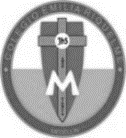 Nombre y Apellido:           Nombre y Apellido:           Nombre y Apellido:           Nombre y Apellido:           Fecha: Asignatura: Edu. ReligiosaGrado:  4Docente: Estefanía Londoño  Docente: Estefanía Londoño  Lee comprensivamente el siguiente texto y contesta las preguntas de la 1 a la 6.El llamado de Dios, nuestra vocación.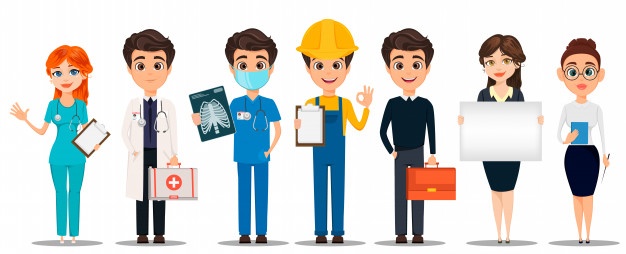 Dios nos ha creado y nos llama a cada uno de nosotros a ser santos, a ser sus hijos, a servir y amar a los demás, y en última instancia, a estar con Él en el cielo por toda la eternidad. La vocación es un llamado que Dios nos hace a todos para construir un mundo de amor y así realizar un propósito que él tiene para nosotros. Así como la virgen María fue llamada a cumplir con la tarea más importante; nosotros también debemos de seguir los llamados que él nos realiza escuchando y siguiendo sus palabras. Otras personas son llamadas a vivir como esposos y educar a los hijos en la fe, esta unión se llama matrimonio y es para toda la vida. De igual manera se le puede llamar vocación a cada una de las profesiones u oficios que hacemos en nuestras vidas, unos son ingenieros, otros estudiantes, otros abogados, otras son amas de casa o docentes, pero todos son importantes y son para servir a Dios y a los demás.1. ¿Qué es una Vocación? A. Son todos los médicos que día a día salvan las vidas más importantes.B. Es la labor de los Religiosos y Religiosas que entregan su vida a Dios. C. Todos los profesionales que estudian en una universidad costosa e importante.D. Son los llamados de Dios para trabajar al servicio de los demás con amor.2. ¿Qué debemos hacer cuando Dios nos llama a realizar una vocación?  A. Debemos atender, huir de su palabra y tener miedo.B. Debemos escuchar, atenderle y seguir sus palabras.C. Debemos cerrar los ojos, asustarnos y no escuchar. D. Debemos escuchar, alejarnos de él y no hacer nada.3. ¿Cuál fue la vocación de la Virgen María? A. Tener mucho amor solo para ella. B. Ser la Madre de Jesús.C. Hablar de Dios con los demás. D. Ser una buena y linda mujer.4. ¿Por qué el Matrimonio es una vocación? A. Porque ser esposos es la vocación menos importante en la vida. Lee comprensivamente el siguiente texto y contesta las preguntas de la 1 a la 6.El llamado de Dios, nuestra vocación.Dios nos ha creado y nos llama a cada uno de nosotros a ser santos, a ser sus hijos, a servir y amar a los demás, y en última instancia, a estar con Él en el cielo por toda la eternidad. La vocación es un llamado que Dios nos hace a todos para construir un mundo de amor y así realizar un propósito que él tiene para nosotros. Así como la virgen María fue llamada a cumplir con la tarea más importante; nosotros también debemos de seguir los llamados que él nos realiza escuchando y siguiendo sus palabras. Otras personas son llamadas a vivir como esposos y educar a los hijos en la fe, esta unión se llama matrimonio y es para toda la vida. De igual manera se le puede llamar vocación a cada una de las profesiones u oficios que hacemos en nuestras vidas, unos son ingenieros, otros estudiantes, otros abogados, otras son amas de casa o docentes, pero todos son importantes y son para servir a Dios y a los demás.1. ¿Qué es una Vocación? A. Son todos los médicos que día a día salvan las vidas más importantes.B. Es la labor de los Religiosos y Religiosas que entregan su vida a Dios. C. Todos los profesionales que estudian en una universidad costosa e importante.D. Son los llamados de Dios para trabajar al servicio de los demás con amor.2. ¿Qué debemos hacer cuando Dios nos llama a realizar una vocación?  A. Debemos atender, huir de su palabra y tener miedo.B. Debemos escuchar, atenderle y seguir sus palabras.C. Debemos cerrar los ojos, asustarnos y no escuchar. D. Debemos escuchar, alejarnos de él y no hacer nada.3. ¿Cuál fue la vocación de la Virgen María? A. Tener mucho amor solo para ella. B. Ser la Madre de Jesús.C. Hablar de Dios con los demás. D. Ser una buena y linda mujer.4. ¿Por qué el Matrimonio es una vocación? A. Porque ser esposos es la vocación menos importante en la vida. B. Porque ser esposos es una labor amorosa pero no es una vocación.C. Porque al unirnos en matrimonio hacemos una gran fiesta para recibir regalos.D. Porque es una vocación para educar a los hijos en la fe de Dios.5. ¿Cuál es la vocación más importante?A. Los Religiosos y Sacerdotes que traen a las personas a Dios. B. Todas las vocaciones al servicio de los demás, llenas de amor.C. Las familias que solo educan a sus hijos en el amor de Dios. D. Los profesionales y docentes que realizan su labor sin amor.  6. ¿Para qué debemos descubrir nuestra vocación?A. Para servirle a Dios y a los demás en el amor y la humildad. B. Para ganar bendiciones del cielo y recompensas de dinero. C. Para brindarle a las personas ayudas, pero a las más ricas.D. Para obtener dinero por medio de un trabajo y enriquecernos.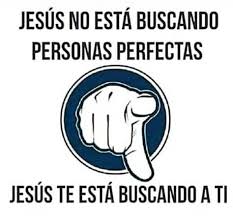 Con la imagen anterior responde las preguntas de la 7 a la 8.7. ¿Por qué Jesús no está buscando personas perfectas? A. Jesús si busca personas perfectas para realizar sus vocaciones.B. Porque estas personas si existen y hacen las cosas siempre muy bien.C. Porque no debemos ser personas perfectas para cumplir bien con nuestra vocación. D. Porque necesitamos ser perfectos sino no escucharemos el llamado de Jesús.8. ¿Para qué te está buscando Jesús?A. Para que asistas a la Iglesia obligada y sin ganas de ir. B. Para que le ayudes en la casa a realizar los deberes. C. Para hacer y cumplir con las tareas del colegio siempre.D. Para cumplir la vocación en la que crearás un mundo de amor.Con la siguiente imagen responde las preguntas de la 9 a la 10. 9. ¿Es necesario ser feliz para cumplir con nuestra vocación?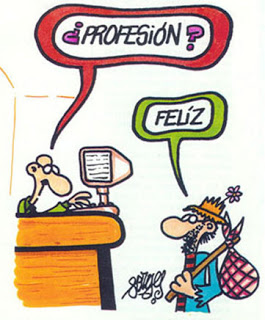 A. No, debemos ser profesionales.B. Si, para realizarla con amor.  C. No, da lo mismo para trabajar.D. Si, no es necesario ser feliz.10. ¿Cuál crees que es la vocación del hombre para ser Feliz? A. Servirle a los demás con amor. B. Llevarle dinero a las personas. C. Ser el mejor médico siempre. D. Vivir solo y no ayudar a nadie.  B. Porque ser esposos es una labor amorosa pero no es una vocación.C. Porque al unirnos en matrimonio hacemos una gran fiesta para recibir regalos.D. Porque es una vocación para educar a los hijos en la fe de Dios.5. ¿Cuál es la vocación más importante?A. Los Religiosos y Sacerdotes que traen a las personas a Dios. B. Todas las vocaciones al servicio de los demás, llenas de amor.C. Las familias que solo educan a sus hijos en el amor de Dios. D. Los profesionales y docentes que realizan su labor sin amor.  6. ¿Para qué debemos descubrir nuestra vocación?A. Para servirle a Dios y a los demás en el amor y la humildad. B. Para ganar bendiciones del cielo y recompensas de dinero. C. Para brindarle a las personas ayudas, pero a las más ricas.D. Para obtener dinero por medio de un trabajo y enriquecernos.Con la imagen anterior responde las preguntas de la 7 a la 8.7. ¿Por qué Jesús no está buscando personas perfectas? A. Jesús si busca personas perfectas para realizar sus vocaciones.B. Porque estas personas si existen y hacen las cosas siempre muy bien.C. Porque no debemos ser personas perfectas para cumplir bien con nuestra vocación. D. Porque necesitamos ser perfectos sino no escucharemos el llamado de Jesús.8. ¿Para qué te está buscando Jesús?A. Para que asistas a la Iglesia obligada y sin ganas de ir. B. Para que le ayudes en la casa a realizar los deberes. C. Para hacer y cumplir con las tareas del colegio siempre.D. Para cumplir la vocación en la que crearás un mundo de amor.Con la siguiente imagen responde las preguntas de la 9 a la 10. 9. ¿Es necesario ser feliz para cumplir con nuestra vocación?A. No, debemos ser profesionales.B. Si, para realizarla con amor.  C. No, da lo mismo para trabajar.D. Si, no es necesario ser feliz.10. ¿Cuál crees que es la vocación del hombre para ser Feliz? A. Servirle a los demás con amor. B. Llevarle dinero a las personas. C. Ser el mejor médico siempre. D. Vivir solo y no ayudar a nadie.  B. Porque ser esposos es una labor amorosa pero no es una vocación.C. Porque al unirnos en matrimonio hacemos una gran fiesta para recibir regalos.D. Porque es una vocación para educar a los hijos en la fe de Dios.5. ¿Cuál es la vocación más importante?A. Los Religiosos y Sacerdotes que traen a las personas a Dios. B. Todas las vocaciones al servicio de los demás, llenas de amor.C. Las familias que solo educan a sus hijos en el amor de Dios. D. Los profesionales y docentes que realizan su labor sin amor.  6. ¿Para qué debemos descubrir nuestra vocación?A. Para servirle a Dios y a los demás en el amor y la humildad. B. Para ganar bendiciones del cielo y recompensas de dinero. C. Para brindarle a las personas ayudas, pero a las más ricas.D. Para obtener dinero por medio de un trabajo y enriquecernos.Con la imagen anterior responde las preguntas de la 7 a la 8.7. ¿Por qué Jesús no está buscando personas perfectas? A. Jesús si busca personas perfectas para realizar sus vocaciones.B. Porque estas personas si existen y hacen las cosas siempre muy bien.C. Porque no debemos ser personas perfectas para cumplir bien con nuestra vocación. D. Porque necesitamos ser perfectos sino no escucharemos el llamado de Jesús.8. ¿Para qué te está buscando Jesús?A. Para que asistas a la Iglesia obligada y sin ganas de ir. B. Para que le ayudes en la casa a realizar los deberes. C. Para hacer y cumplir con las tareas del colegio siempre.D. Para cumplir la vocación en la que crearás un mundo de amor.Con la siguiente imagen responde las preguntas de la 9 a la 10. 9. ¿Es necesario ser feliz para cumplir con nuestra vocación?A. No, debemos ser profesionales.B. Si, para realizarla con amor.  C. No, da lo mismo para trabajar.D. Si, no es necesario ser feliz.10. ¿Cuál crees que es la vocación del hombre para ser Feliz? A. Servirle a los demás con amor. B. Llevarle dinero a las personas. C. Ser el mejor médico siempre. D. Vivir solo y no ayudar a nadie.  12345678910AOOOOOOOOOOBOOOOOOOOOOCOOOOOOOOOODOOOOOOOOOOTenga en cuenta su responsabilidad, compromiso, orden, y disciplina en las clases.NOTA:Tenga en cuenta su responsabilidad, compromiso, orden, y disciplina en las clases.